FINANCIAL SERVICES I	Competencies:		Explore Entrepreneurship					Week 2.4				Perform accounting operations				Perform document processing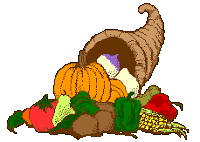 				Researching informationMonday, November 9		Sustained Silent Reading:  Lab ends at 11 a.m.	Accounting I:		7-2 Work Together, On Your Own, ApplicationAccounting II:		11-5 Work Together, On Your Own, ApplicationBus. Prin.:		5.1 Lecture/Discussion - Take notesMS Office:		Complete BPA Style Manual - Press Release			Complete Word, Unit B, Ind. Chl. 1 “Theatre Fundraising Letter” - Follow Style ManualCalculator:		Lesson 11 - Complete first portionMicroType Pro:	Lesson 10Tuesday, November 10 		Accounting I:		7-3 Mastery Problem; 7-4 Challenge Ex. Cr.Accounting II:		11-6 Mastery; 11-7 Challenge - Ex. Cr.Bus. Prin.:		5.2 Lecture/Discussion - Take notes			Hand out Entrepreneur ProjectMS Office:		Complete Word Unit B Key Concepts Handout10 a.m.:		Guest Speaker - Monique Murphy, Risk Assurance, PricewaterhouseCoopersWednesday, November 11	LAST DAY FOR BPA CANNED GOOD DONATIONS!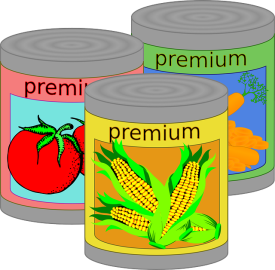 Accounting I:		Complete Study Guide C. 7Accounting II:		Complete Study Guide C. 11MS Office:		Word Unit B QuizCalculator:		Finish Lesson 1110:15 a.m.		Recruitment Helper Practice with seniors			Set up for RecruitmentThursday, November 12Sophomore Visitation Day/College Visit/Job ShadowWear uniformArrive 8:30 a.m. (Remember, no bus transport on this day)Lunch provided (pizza, pop)Leave 2 p.m. (after visitors leave)Friday, November 13	Sophomore Visitation Day/College Visit/Job ShadowWear uniformArrive 8:30 a.m. (Remember, no bus transport on this day)Lunch provided (pizza, pop)Leave 2 p.m. (after visitors leave)Looking ahead……	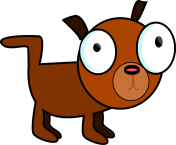 11/16	All materials from College Visits and Shadow Days is due - Turn into the Miscellaneous Folder11/18	State Officers + Campaign Managers' Meeting - Hyatt, Downtown - 6 p.m. to 11 p.m.11/19	Ohio Association State Fall Leadership Conference - 9 a.m. to 3:30 p.m. - Professional Dress + Lunch $11/20	Jean's Day; Magic Mountain Permission Slip + $15 cost (unless qualified for FREE through Yankee $250+ sales)		